Reactive Oxidants in Health and Disease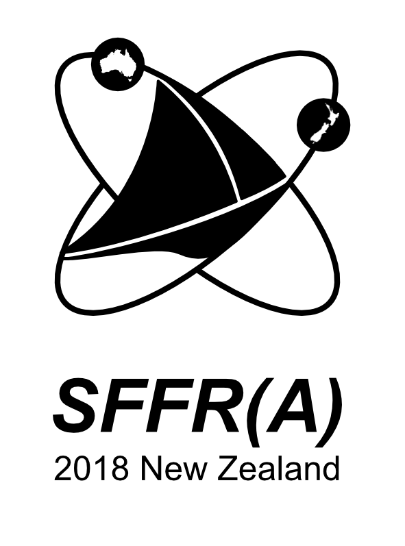 We are pleased to announce the 26th Meeting for the Society for Free Radical Research Australasia (SFRRA) 2018 December 8-12. The University of Auckland, New ZealandWe have world class speakers and this year will be running educational lectures on reactive oxidant sources, mechanisms and measurement. We will also hold an excursion to walk and talk with our guest speakers.Please visit our website and register your interest:http://sfrra2018.org/Our plenary speakers are:Professor Michael Murphy of Cambridge University, UK. Mike’s interests are mitochondrial ROS production, and has pioneered methods to target mitochondrial ROS detection and scavenging. Mike has been a driving force behind triphenylphosphonium targeted small molecules, the most famous of which is Mito-Q. 
http://www.mrc-mbu.cam.ac.uk/people/mike-murphyProfessor Clare Hawkins from University of Copenhagen.  Clare’s research explores inflammation as a driving force in atherosclerosis, and how associated oxidants modify the structure and function of biological molecules and arterial wall cells. Clare’s group has a particular focus on hyperchlorous acid production from myeloperoxidase. ttp://bmi.ku.dk/english/Staff/?pure=en/persons/582014Professor Albert Van Der Vliet from Vermont University, USA. , Albert’s interests lie in understanding the molecular mechanisms by which biological and environmental oxidants mediate lung cell injury, inflammation, and remodelling, in chronic lung diseases such as asthma, COPD and lung cancer.  https://www.med.uvm.edu/pathology/van-der-vliet-labProfessor Tobias Dick of the Deutsches Krebsforschungszentrum (German Cancer Research Centre). Tobias’ work investigates H2O2 signalling pathways in metabolic stress, adaptation and cytoprotection. This work aims understand how tumor cells take advantage of redox signaling pathways. https://www.dkfz.de/en/redoxregulation/index.phpEducational lecture seriesIn conjunction we are also running educational sessions covering lipid and protein peroxidation, sources of free radicals, and methods of free radical detection. Lectures will be delivered by experts in their fields;Professor Trevor Mori (University of Western Australia, Perth, Australia, http://www.web.uwa.edu.au/person/trevor.mori), Professor Michael Davies (University of Copenhagen, Denmark, http://bmi.ku.dk/english/Staff/?pure=en/persons/426515), Professor Roland Stocker (Victor Chang Cardiac Research Institute, Sydney, Australia, https://www.victorchang.edu.au/about-us/our-scientists/prof-roland-stocker)For more information contact the organising committee Associate Professor Tony Hickey, School of Biological Sciences, University of Auckland, a.hickey@auckland.ac.nzAssociate Professor Bob Anderson, Free Radical Research Group, School of Chemical Sciences, University of Auckland r.anderson@auckland.ac.nz Dr Elizabeth Ledgerwood, Biochemistry Department, School of Biomedical Sciences, University of OtagoDr Troy Merry, Faculty of Medical and Health Sciences, University of AucklandTravel grants in aidWe aim to make travel grants in aid for students, applications details will be posted VenueUniversity of Auckland Faculty of Science Lecture theatres, Symonds StreetThe University of Auckland is situated on an isthmus with two harbours leading to the Pacific Ocean and Tasman Sea. A welcome reception will be held on the evening of 8th of December.  We aim to have a walk and talk visit to our wild West Coast along with a vineyard prior to the conference dinner which will be held at the home to the America’s Cup and the Royal Yacht Squadron overlooking Auckland harbour (evening 11th Dec). The final day will finish midday for those traveling. AccommodationThere are several hotels with a range in prices within close proximity of the venue, and student hostel accommodation with breakfast is available.   